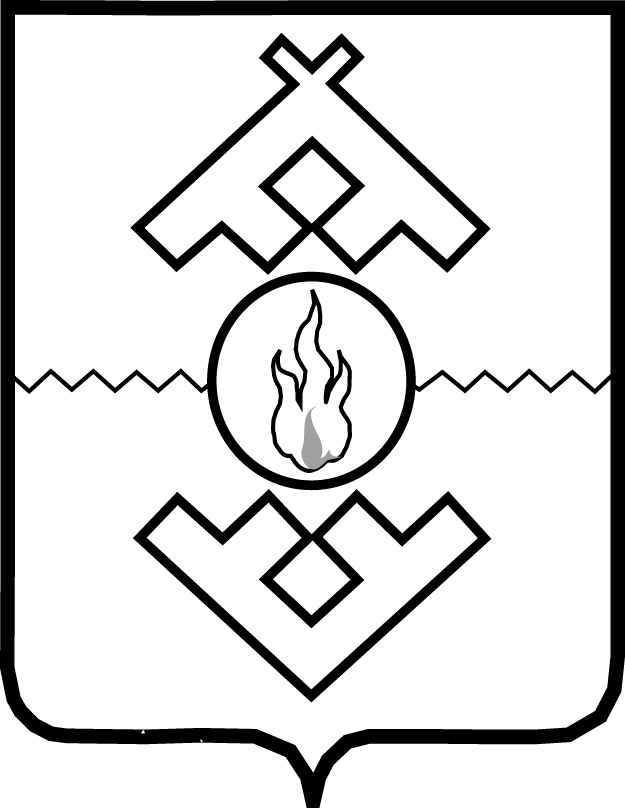 Департамент здравоохранения,труда и социальной защиты населенияНенецкого автономного округаприказот     декабря 2020 г. № г. Нарьян-МарО внесении изменений в Административный регламентпредоставления государственной услуги «Признаниеграждан нуждающимися в социальном обслуживаниии составлению индивидуальной программы предоставления социальных услуг уполномоченными организациями в сфере социального обслуживания граждан в Ненецком автономном округе»  В соответствии с Федеральным законом от 27.07.2010 № 210-ФЗ 
«Об организации предоставления государственных и муниципальных услуг», постановлением Администрации Ненецкого автономного округа                                         от 30.09.2011 г. № 216-п «О разработке и утверждении административных регламентов исполнения государственных функций и административных регламентов предоставления государственных услуг», постановлением Администрации Ненецкого автономного округа от 02.09.2020 № 235-п «Об утверждении Порядка признания граждан нуждающимися в социальном обслуживании и составления индивидуальной программы предоставления социальных услуг уполномоченными организациями в сфере социального обслуживания граждан в Ненецком автономном округе  ПРИКАЗЫВАЮ:1. Внести изменения в Административный регламент предоставления государственной услуги «Признание граждан нуждающимися в социальном обслуживании и составлению индивидуальной программы предоставления социальных услуг уполномоченными организациями в сфере социального обслуживания граждан в Ненецком автономном округе», утвержденный приказом Департамента здравоохранения, труда и социальной защиты населения Ненецкого автономного округа от 11.10.2020 № 63, согласно Приложению.2. Настоящий приказ вступает в силу через 10 дней после его официального опубликования.Руководитель Департамента	                                                           С.А. СвиридовПриложениек приказу Департамента здравоохранения, труда и социальной защиты населенияНенецкого автономного округаот ______ 2020 № ______«О внесении изменений в Административный регламент предоставления государственной услуги «Признание граждан нуждающимися в социальном обслуживании и составлению индивидуальной программы предоставления социальных услуг уполномоченными организациями в сфере социального обслуживания граждан в Ненецком автономном округе»Измененияв Административный регламентпредоставления государственной услуги «Признаниеграждан нуждающимися в социальном обслуживаниии составлению индивидуальной программы предоставления социальных услуг уполномоченными организациями в сфере социального обслуживания граждан в Ненецком автономном округе»Приложение 4 изложить в следующей редакции:«Приложение 4к Административному регламенту предоставления государственной услуги «Признание граждан нуждающимися в социальном обслуживании и составлению индивидуальных программ предоставления социальных услуг уполномоченной организацией в сфере социального обслуживания граждан в Ненецком автономном округе»АКТобследования условий жизнедеятельности гражданина, нуждающегося в социальном обслуживании в форме социального обслуживания на дому Общие сведения1. Фамилия Имя Отечество ________________________________________________ 2. Дата рождения _______________ телефон __________________________________ 3. Регистрация по месту жительства ________________________________________4. Образование __________________________________________________________ 5. Последнее место работы (учебы, дошкольное учреждение) ____________________ 6. Группа инвалидности ___________ срок переосвидетельствования ____________ причина инвалидности __________________ 7. Вид пенсии ____________________ II. Сведения о родственниках1. Состав семьи: _________________________________________________________ 			(указать: одиноко проживающий, одинокая супружеская пара, проживает с родственниками, другое)2. Сведения о членах семьи:Обеспечение родственниками ухода: ___________________________________________						          (какие виды помощи оказывают, периодичность)____________________________________________________________________________________________________________________ 3. Причины, по которым родственники не могут осуществлять уход _____________ _______________________________________________________________________ Есть ли проблемы или напряженная обстановка в семье?          да/нет 									     (нужное подчеркнуть) III. Условия проживания1. Жилищные условия: ___________________________________________________ 			(отдельная квартира, комната в коммунальной квартире, в общежитии, гостиничного типа, частный дом)2. Коммунальные удобства:________________________________________________				(указать наличие центрального отопления, водопровода, горячей воды, канализации и т.д.) 3. Санитарно-гигиенические условия проживания: ____________________________ 								(указать: хорошие, удовлетворительные, плохие) IV. Способность к самообслуживанию1. Определение способности к самообслуживанию* нужное отметить 2. Определение способности самостоятельного передвижения* нужное отметить 3. Используемые вспомогательные средства передвижения _____________________ 					 			      (костыли, ходунки, трости, кресло-коляска, др.) _______________________________________________________________________ V. Дополнительные сведения1. Причины обращения о приеме на социальное обслуживание на дому ________________________________________________________________________________________________________________________________________________________2. Вредные привычки ____________________________________________________ 			                 (имеет ли место злоупотребление алкоголем, наркотиками, проводилось ли лечение) 3. Другие сведения, которые гражданин хочет сообщить ______________________ _______________________________________________________________________ Все сведения, изложенные в настоящем акте, представлены мною в добровольном порядке и соответствуют действительности.Личная подпись гражданина ____________ 			______________________ 					(подпись)					(инициалы, фамилия)VI. Заключение комиссии по итогам обследования_______________________________________________________________________ (краткое обоснование заключения)______________________________________________________________________________________________________________________________________________ VII. Перечень необходимых социальных услуг_______________________________________________________________________ (указать наименование услуги и кратность проведения)______________________________________________________________________________________________________________________________________________ Должности и подписи лиц, проводивших обследование:______________________________	  ___________	      _________________      (должность работника социального учреждения)		            (подпись)			(расшифровка подписи)______________________________	  ___________	      _________________      (должность работника социального учреждения)		            (подпись)			(расшифровка подписи)Дата: «____» _____________ _____ г.».2. Приложение 5 изложить в следующей редакции:«Приложение 5к Административному регламенту предоставления государственной услуги «Признание граждан нуждающимися в социальном обслуживании и составлению индивидуальных программ предоставления социальных услуг уполномоченной организацией в сфере социального обслуживания граждан в Ненецком автономном округе»АКТобследования условий жизнедеятельности гражданина, нуждающегося 
в социальном обслуживании в полустационарной форме социального обслуживанияОбщие сведения1. Фамилия Имя Отечество ________________________________________________ 2. Дата рождения ________ телефон ________________________________________ 3. Регистрация по месту жительства ________________________________________4. Образование __________________________________________________________ 5. Последнее место работы (учебы, дошкольное учреждение ____________________ 6. Группа инвалидности ___________ срок переосвидетельствования ____________ причина инвалидности __________________ 7. Вид пенсии ____________________ Сведения о родственниках1. Состав семьи: _________________________________________________________ 			(указать: одиноко проживающий, одинокая супружеская пара, проживает с родственниками, другое)2. Сведения о членах семьи:Условия проживания1. Жилищные условия: ___________________________________________________ 			(отдельная квартира, комната в коммунальной квартире, в общежитии, гостиничного типа, частный дом)2. Коммунальные удобства:_______________________________________________				(указать наличие центрального отопления, водопровода, горячей воды, канализации и т.д.) 3. Санитарно-гигиенические условия проживания: ___________________________ 								(указать: хорошие, удовлетворительные, плохие) 4. Наличие предметов первой необходимости, одежды, продуктов питания: ______________________________________________________________________________________________________________________________________________IV. Способность к самообслуживанию1. Определение способности к самообслуживанию* нужное отметить 2. Определение способности самостоятельного передвижения* нужное отметить 3. Используемые вспомогательные средства передвижения _____________________ 					 			      (костыли, ходунки, трости, кресло-коляска, др.) _______________________________________________________________________Дополнительные сведения1. Причины обращения о приеме на социальное обслуживание в полустационарной форме:________________________________________________________________________________________________________________________________________2. Другие сведения, которые гражданин хочет сообщить ______________________ _______________________________________________________________________ _______________________________________________________________________Все сведения, изложенные в настоящем акте, представлены мною в добровольном порядке и соответствуют действительности.Личная подпись гражданина ____________ 			______________________ 					(подпись)					(инициалы, фамилия)Заключение комиссии по итогам обследования _______________________________________________________________________ (краткое обоснование заключения)_______________________________________________________________________ Перечень необходимых социальных услуг  _______________________________________________________________________ (указать наименование услуги и кратность проведения)______________________________________________________________________________________________________________________________________________ Должности и подписи лиц, проводивших обследование:______________________________	  ___________	      _________________      (должность работника социального учреждения)		            (подпись)			(расшифровка подписи)______________________________	  ___________	      _________________      (должность работника социального учреждения)		            (подпись)			(расшифровка подписи)Дата: «____» _____________ _____ г.»._________ФИОВозрастСтепень родстваСоциальный статусМесто работыАдрес, телефонп/пВиды повседневной деятельностиОценкаОценкаОценкап/пВиды повседневной деятельностиможет самостояте-льно*частично может*самостояте-льно не может*1.Уборка квартиры (мытье окон, пола, стирка белья и т.д.)2.Покупка продуктов питания (ходит в магазин, передвигается по лестнице, переносит продукты и т.д.)3.Пользование общественным транспортом4.Приготовление пищи5.Прием ванны и душа6.Одевание и раздевание7.Пользование туалетом8.Пользование судном9.Способность сидеть в постели, вставать с кровати10.Прием пищип/пВиды повседневной деятельностиОценкаОценкаОценкап/пВиды повседневной деятельностиможет самостоятельно*частично может*самостоятельно не может*1.Внутри помещения2.При входе в дом и выходе из дома3.Спуск, подъем по лестнице4.С помощью лифта5.Вне помещения6.На личном транспортеФИОВозрастСтепень родстваСоциальный статусМесто работыАдрес, телефонп/пВиды повседневной деятельностиОценкаОценкаОценкап/пВиды повседневной деятельностиможет самостояте-льно*частично может*самостояте-льно не может*1.Уборка квартиры (мытье окон, пола, стирка белья и т.д.)2.Покупка продуктов питания (ходит в магазин, передвигается по лестнице, переносит продукты и т.д.)3.Пользование общественным транспортом4.Приготовление пищи5.Прием ванны и душа6.Одевание и раздевание7.Пользование туалетом8.Пользование судном9.Способность сидеть в постели, вставать с кровати10.Прием пищип/пВиды повседневной деятельностиОценкаОценкаОценкап/пВиды повседневной деятельностиможет самостоятельно*частично может*самостоятельно не может*1.Внутри помещения2.При входе в дом и выходе из дома3.Спуск, подъем по лестнице4.С помощью лифта5.Вне помещения6.На личном транспорте